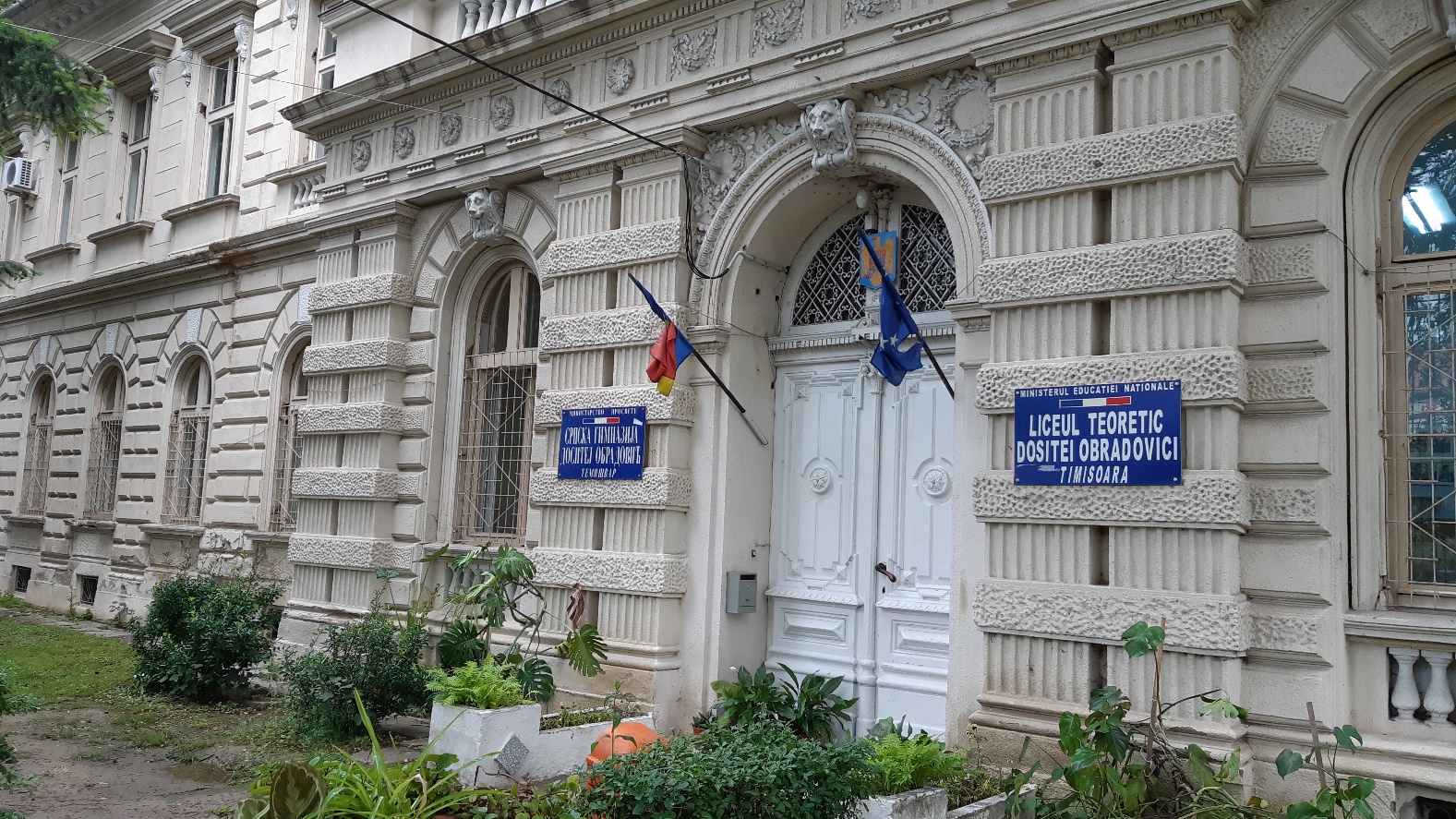 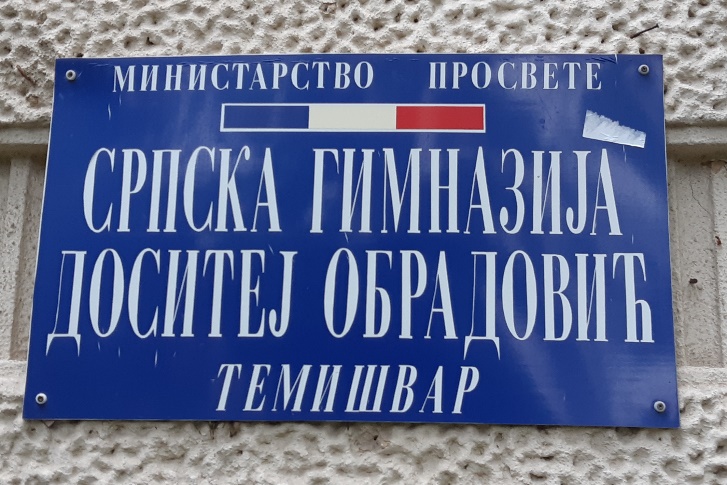 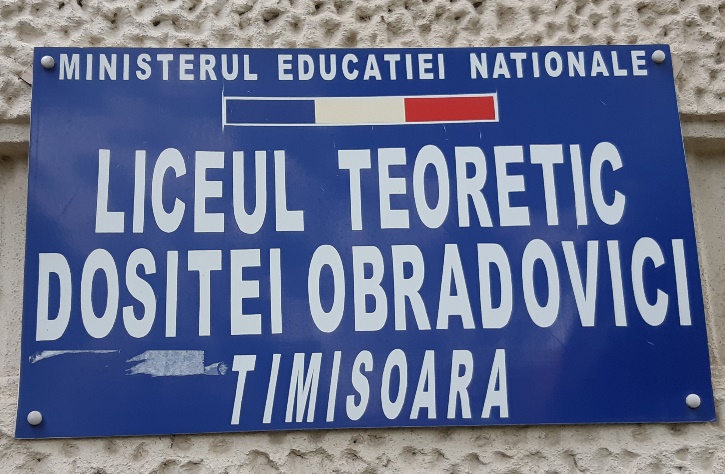 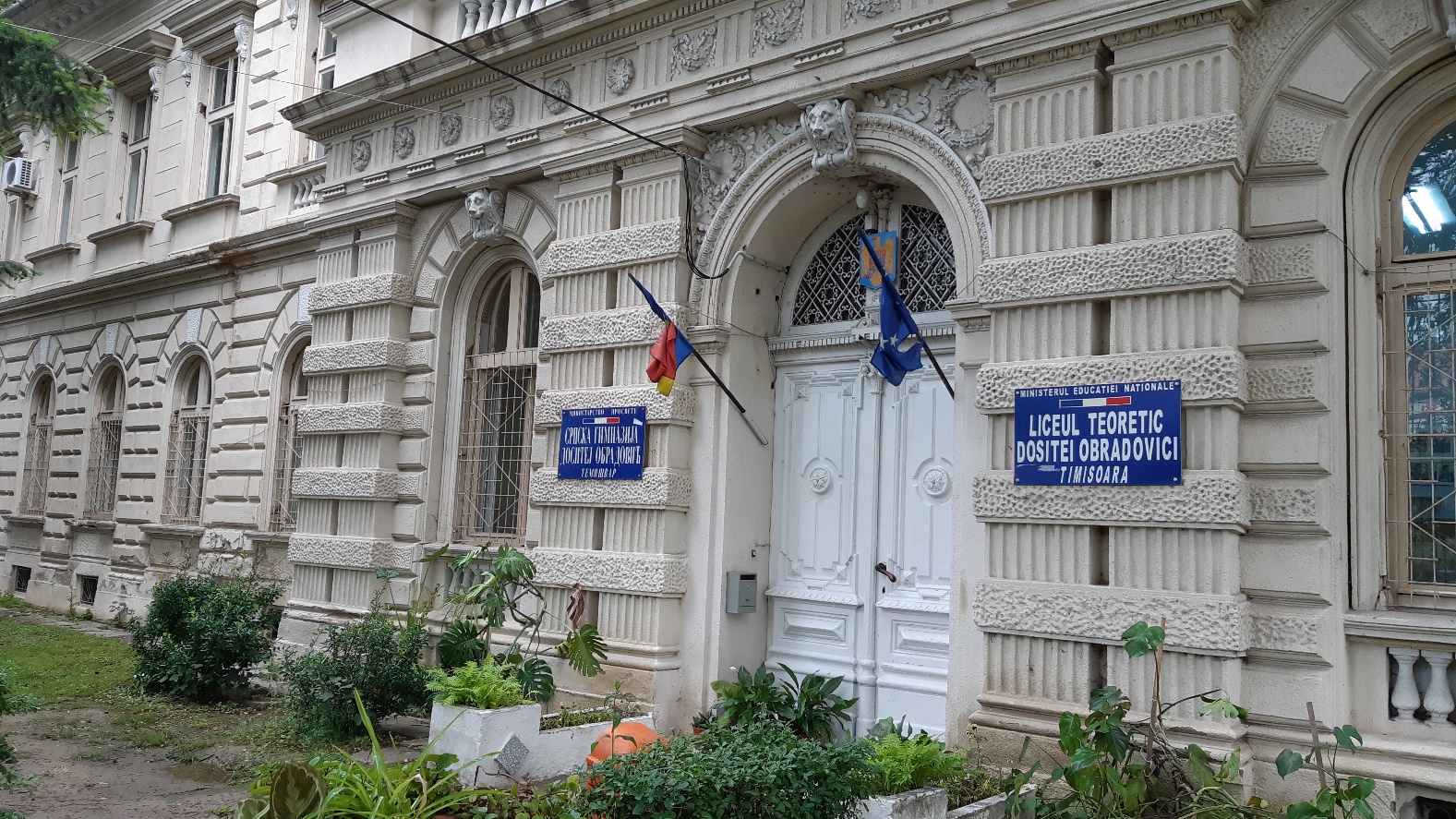 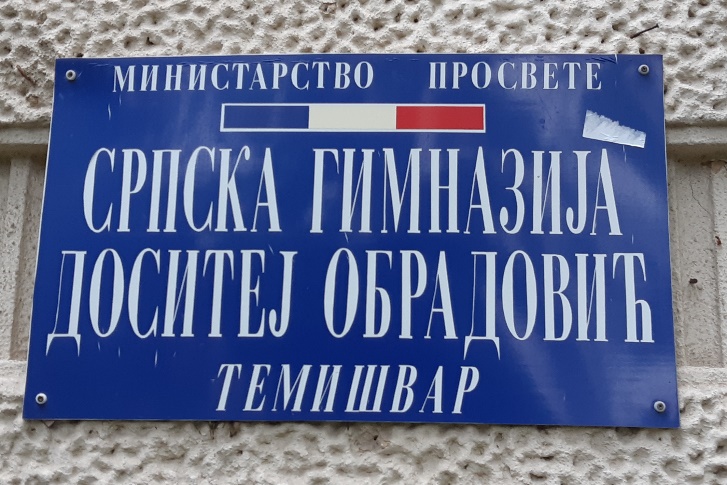 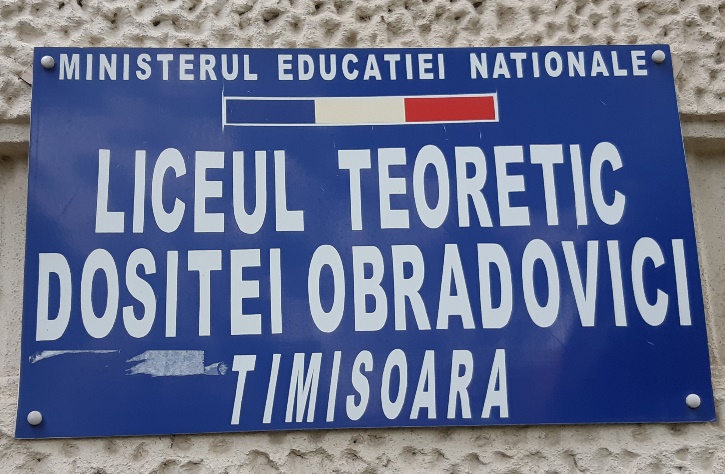 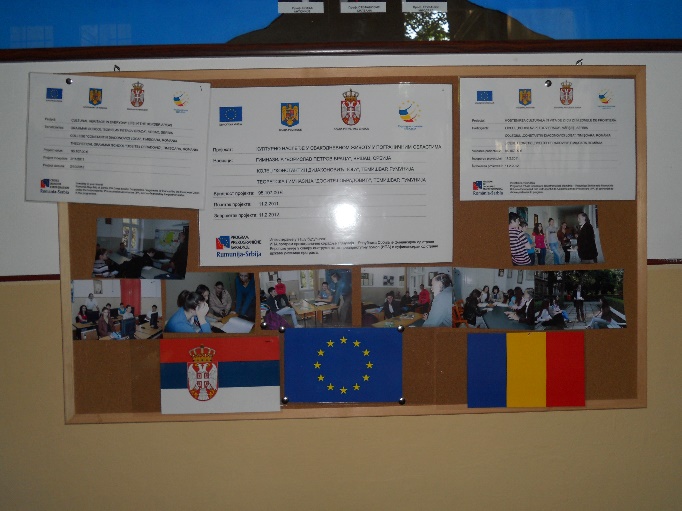 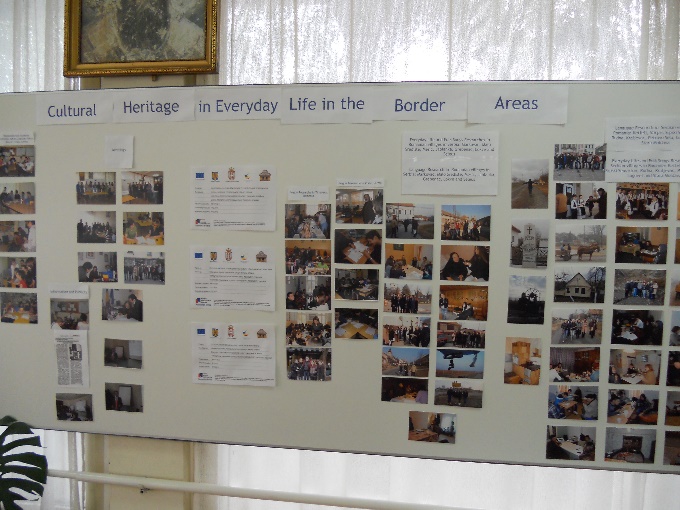 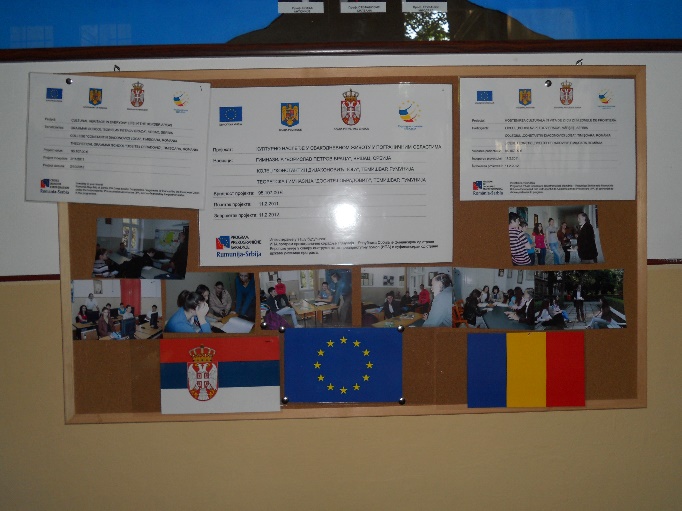 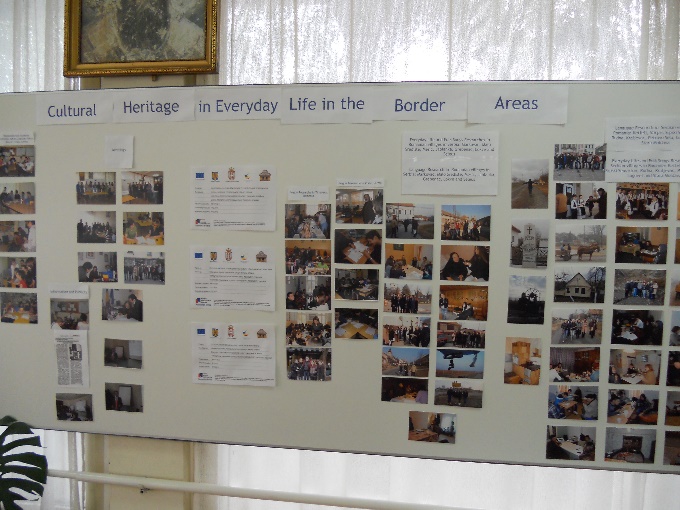 Project informationProject informationProject informationCALL FOR PROPOSALS1MIS-ETC:428PRIORITY AXIS:3.   Promoting “people to people” exchangesMEASURE:3.3 Increase educational, cultural and sporting exchangePROJECT TITLE:Cultural Heritage in Everyday Life in the Border AreasACRONYM:Cultural heritageDURATION:10.02.2011 – 09.02.2012IPA FUNDS CONTRACTED:80.840,95 €TOTAL FUNDS CONTRACTED:95.107,00 €ABSORBTION RATE (%):79,75%PROJECT OBJECTIVE(S):Promotion of cultural heritage in the context of EU integrations;Promotion and preservation of language and customs as cultural heritage in border region;Promoting the cross-border cooperation.SHORT DESCRIPTION OF THE PROJECT:The partnership was created in order to research the traditions of the national minorities in the cross-border region, respectively the Serbian minority in the Romanian counties of Timiş and Caraș-Severin and the Romanian minority in the Serbian South Banat district. These national minorities have a very specific language, different than the languages of the majority of the Serbian and Romanian population. These specific language dialects are a cultural heritage and the project helped to preserve them by making an Anthology of interesting stories, a Bilingual lexicon and a short-films archive. Beside the language, a group of students studied and analysed the terminology concerning food and cooking, houses, clothing, customs in the family and local community, education, music, religion, fun in spare time, communication between people, traveling and newspapers.DEGREE OF ACHIEVEMENT OF INDICATORS: RESULTS ACHIEVED: Formed students research groups (LP, P2, P3)The website was designed and published (LP)Finished research (LP, P2, P3)Workshops were held (LP, P2, P3)Bulletins was prepared and printed (LP)Lexicon was printed and DVD was finished (LP)Bilingual anthology of old stories was finished and printed (LP)The musical and linguistic processing of old Serbian and Romanian folk songs was completed (LP)Filming activities of short films and video-clips are finished (LP)The festival was organized and performed (LP, P2, P3)Partnership informationCOUNTRYCOUNTY/DISTRICTBUDGET(EURO)CONTACT DETAILSLEAD PARTNER:Grammar School ”Borislav Petrov Braca”SerbiaSouth Banat67.569Vršac, 1 Mihajla Pupina StreetTel. +381 13 836448PARTNER 2:College “Constantin Diaconovic Loga”RomaniaTimis19.184Timisoara, 37 B-dul C. D. LogaTel. 0256491873PARTNER 3:Theoretical Grammar School “Dositej Obradovic”RomaniaTimis8.354Timisoara, B-dul Dragalina 6Tel. 0256491624